Государственное учреждение - Отделение Пенсионного фонда Российской Федерации 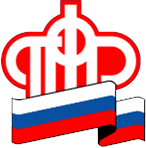 по Калининградской областиКак записаться на прием в клиентскую службу ПФРКалининград,  25  мая  2021 г Отделение Пенсионного фонда по Калининградской области напоминает жителям региона, что прием в клиентских службах ПФР ведется по предварительной записи. Каждый желающий  может  заранее записаться на прием в клиентскую службу ПФР, выбрав дату и время посещения любым удобным для себя способом: через Интернет или по телефону 8 800 600 02 49.Запись на прием по Интернету доступна на официальном сайте Пенсионного фонда РФ.  В разделе «Личный кабинет гражданина» есть подраздел «Запись на прием». Заполнив персональные данные и выбрав удобный для себя день и час, заявитель гарантированно попадет на прием к специалисту. Воспользоваться услугой может любой желающий, достаточно иметь доступ к сети  Интернет. Если по каким-либо причинам гражданин не сможет подойти на прием по записи, то необходимо либо отменить, либо перенести визит на другое удобное время, перейдя по ссылке «Отмена/изменение предварительной записи».